РЕШЕНИЕВ соответствии с Решением Городской Думы Петропавловск-Камчатского городского округа от 31.10.2013 № 145-нд «О наградах и почетных званиях Петропавловск-Камчатского городского округа» Городская Дума Петропавловск-Камчатского городского округаРЕШИЛА:1. Наградить Почетными грамотами Городской Думы Петропавловск-Камчатского городского округа за значительный вклад в развитие автомобильного и городского пассажирского транспорта на территории Петропавловск-Камчатского городского округа в результате добросовестного труда и высокого уровня профессионализма следующих работников общества с ограниченной ответственностью «Альянс-Авто»:Кан Светлану Васильевну – специалиста по кадрам;Надырбекова Булана Кадыралиевича – водителя автобуса регулярных городских пассажирских маршрутов;Оноприюка Сергея Анатольевича – главного механика;Тайманова Музаффара Юлдашбаевича – слесаря по ремонту автобусов.2. Разместить настоящее решение на официальном сайте Городской Думы Петропавловск-Камчатского городского округа в информационно-
телекоммуникационной сети «Интернет».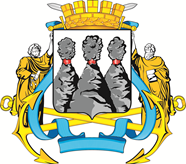 ГОРОДСКАЯ ДУМАПЕТРОПАВЛОВСК-КАМЧАТСКОГО ГОРОДСКОГО ОКРУГАот 05.10.2022 № 26-р1-я сессияг.Петропавловск-КамчатскийО награждении Почетными грамотами Городской Думы Петропавловск-Камчатского городского округа работников общества с ограниченной ответственностью «Альянс-Авто»Председатель Городской Думы Петропавловск-Камчатского городского округа А.С. Лиманов